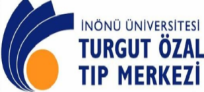 ERİŞKİN KÖK HÜCRE NAKİL ÜNİTESİ OTOLOG KÖK HÜCRE NAKLİ BEAC HAZIRLIK REJİMİ ORDER FORMUHasta Adı Soyadı:                                                                                               Tanı:Boy (cm):              Kilo(kg):                       VYA (m2):                          İdeal vücut ağırlığı (kg):Hasta Adı-Soyadı:                                                                    D-7: Tarih:……………………..İdame sıvısı: (% 5 Destroz  % 0.2 NaCl 500 ml  + 1/2 amp NaHCO3 + 1 amp KCl): ........................ml/saat, ………………..ml/gün                                  Ürikoliz 300 mg tablet (PO): 1×1 Bactrim fort tablet (PO):  2×1   (Pazartesi-Çarşamba-Cuma günleri)                                                                         Flukonazol 100 mg tablet (PO): 1×2Valtrex 500 mg tablet (PO): 1×1Avelox 400 mg tablet (PO) 1×1UYARI !!!: BEAC rejimin uygulaması ile ilgili detaylı bilgi ilgili “İLAÇ UYGULAMLARI” bölümünde bulunmaktadır. Order uygulamasına geçmeden önce İLAÇ UYGULAMLARI’ dikkatle okunmalı ve tüm protokolün seyri anlaşılmış olmalıdır.                      ERİŞKİN KÖK HÜCRE NAKİL ÜNİTESİ OTOLOG KÖK HÜCRE NAKLİ BEAC HAZIRLIK REJİMİ ORDER FORMUAdı Soyadı:                                                                                               Tanı:Boy (cm):              Kilo(kg):                       VYA (m2):                          İdeal vücut ağırlığı (kg):D-6: Tarih:……/………/20……..İdame sıvısı: (% 5 Destroz  % 0.2 NaCl 500 ml  + 1/2 amp NaHCO3 + 1 amp KCl): ........................ml/saat, ………………..ml/gün                                  Ürikoliz 300 mg tablet (PO): 1×1 Bactrim fort tablet (PO):  2×1   (Pazartesi-Çarşamba-Cuma günleri)                                                                         Flukonazol 100 mg tablet (PO): 1×2Valtrex 500 mg tablet (PO): 1×1Avelox 400 mg tablet (PO) 1×109.45. : Antiemetik IV ...............……………..…… 10.00 : Karmustin: 300 mg/m² (Toplam ………mg/gün). Toplam ………….mg karmustin 500 mL% 0.9 NaCl içerisinde 60 dakikada IV infüzyon ile uygulanır.ERİŞKİN KÖK HÜCRE NAKİL ÜNİTESİ OTOLOG KÖK HÜCRE NAKLİ BEAC HAZIRLIK REJİMİ ORDER FORMUAdı Soyad:                                                                                          Tanı:                                                                               Boy (cm):              Kilo(kg):                       VYA (m2):                          İdeal vücut ağırlığı (kg):D-5: Tarih:……………………..İdame sıvısı: (% 5 Destroz  % 0.2 NaCl 500 ml  + 1/2 amp NaHCO3 + 1 amp KCl): ........................ml/saat, ………………..ml/gün                                  Ürikoliz 300 mg tablet (PO): 1×1 Bactrim fort tablet (PO):  2×1   (Pazartesi-Çarşamba-Cuma günleri)                                                                         Flukonazol 100 mg tablet (PO): 1×2Valtrex 500 mg tablet (PO): 1×1Avelox 400 mg tablet (PO) 1×108.45: Antiemetik IV09.00: Etoposid (100 mg/m² ); Toplam……………mg Etoposid 1.000 mL %0.9 NaCl içerisinde 60 dakikada IV infüzyon edilir.10.00 : Sitarabin (200 mg/m²); Toplam  ………………… mg Sitarabin 150 mL % 0.9 NaCl içerisinde 30 dakikada IV infüzyon edilir.11.00: Mesna  (300 mg/m2); Toplam……………mg Mesna 100 mL % 0.9 NaCl içinde 15 dakikada IV infüzyon edilir.11.00: Siklofosfamid (1.500 mg/m2 ); Toplam …….…….mg Siklofosfamid 500 mL % 0.9 NaCl içerisinde 60 dakikada IV infüzyon edilir. 14.00: Mesna  (300mg/m2); Toplam……………mg Mesna 100 mL % 0.9 NaCl içinde 15dakikada IV infüzyon edilir.17.00: Mesna  (300mg/m2); Toplam……………mg Mesna 100 mL % 0.9 NaCl içinde 15dakikada IV infüzyon edilir.20.00: Mesna  (300mg/m2); Toplam……………mg Mesna 100 mL % 0.9 NaCl içinde 15dakikada IV infüzyon edilir.21.00 : Etoposid (100 mg/m² ); Toplam……………mg Etoposid 1.000 mL %0.9 NaCl içinde 60 dakikada IV infüzyon edilir.22.00 : Sitarabin (200 mg/m²); Toplam  ………………… mg Sitarabin 150 mL % 0.9 NaCl içerisinde 30 dakikada IV infüzyon edilir.23.00: Mesna  (300 mg/m2); Toplam……………mg Mesna 100 mL % 0.9 NaCl içinde 15dakikada IV infüzyon edilir.ERİŞKİN KÖK HÜCRE NAKİL ÜNİTESİ OTOLOG KÖK HÜCRE NAKLİ BEAC HAZIRLIK REJİMİ ORDER FORMUAdı Soyad:                                                                                          Tanı:                                                                               Boy (cm):              Kilo(kg):                       VYA (m2):                          İdeal vücut ağırlığı (kg)D-4: Tarih:……………………..İdame sıvısı: (% 5 Destroz  % 0.2 NaCl 500 ml  + 1/2 amp NaHCO3 + 1 amp KCl): ........................ml/saat, ………………..ml/gün                                  Ürikoliz 300 mg tablet (PO): 1×1 Bactrim fort tablet (PO):  2×1   (Pazartesi-Çarşamba-Cuma günleri)                                                                         Flukonazol 100 mg tablet (PO): 1×2Valtrex 500 mg tablet (PO): 1×1Avelox 400 mg tablet (PO) 1×108.45: Antiemetik IV09.00: Etoposid (100 mg/m² ); Toplam……………mg Etoposid 1.000 mL %0.9 NaCl içerisinde 60 dakikada IV infüzyon edilir.10.00 : Sitarabin (200 mg/m²); Toplam  ………………… mg Sitarabin 150 mL % 0.9 NaCl içerisinde 30 dakikada IV infüzyon edilir.11.00: Mesna  (300 mg/m2); Toplam……………mg Mesna 100 mL % 0.9 NaCl içinde 15 dakikada IV infüzyon edilir.11.00: Siklofosfamid (1.500 mg/m2 ); Toplam …….…….mg Siklofosfamid 500 mL % 0.9 NaCl içerisinde 60 dakikada IV infüzyon edilir. 14.00: Mesna  (300mg/m2); Toplam……………mg Mesna 100 mL % 0.9 NaCl içinde 15dakikada IV infüzyon edilir.17.00: Mesna  (300mg/m2); Toplam……………mg Mesna 100 mL % 0.9 NaCl içinde 15dakikada IV infüzyon edilir.20.00: Mesna  (300mg/m2); Toplam……………mg Mesna 100 mL % 0.9 NaCl içinde 15dakikada IV infüzyon edilir.21.00 : Etoposid (100 mg/m² ); Toplam……………mg Etoposid 1.000 mL %0.9 NaCl içinde 60 dakikada IV infüzyon edilir.22.00 : Sitarabin (200 mg/m²); Toplam  ………………… mg Sitarabin 150 mL % 0.9 NaCl içerisinde 30 dakikada IV infüzyon edilir.23.00: Mesna  (300mg/m2); Toplam……………mg Mesna 100 mL % 0.9 NaCl içinde 15dakikada IV infüzyon edilir.ERİŞKİN KÖK HÜCRE NAKİL ÜNİTESİ OTOLOG KÖK HÜCRE NAKLİ BEAC HAZIRLIK REJİMİ ORDER FORMUAdı Soyad:                                                                                          Tanı:                                                              Boy (cm):                 Kilo(kg):                        VYA (m2):                          İdeal vücut ağırlığı (kg):D-3: Tarih:……………………..İdame sıvısı: (% 5 Destroz  % 0.2 NaCl 500 ml  + 1/2 amp NaHCO3 + 1 amp KCl): ........................ml/saat, ………………..ml/gün                                  Ürikoliz 300 mg tablet (PO): 1×1 Bactrim fort tablet (PO):  2×1   (Pazartesi-Çarşamba-Cuma günleri)                                                                         Flukonazol 100 mg tablet (PO): 1×2Valtrex 500 mg tablet (PO): 1×1Avelox 400 mg tablet (PO) 1×108.45: Antiemetik IV09.00: Etoposid (100 mg/m² ); Toplam……………mg Etoposid 1.000 mL %0.9 NaCl içerisinde 60 dakikada IV infüzyon edilir.10.00 : Sitarabin (200 mg/m²); Toplam  ………………… mg Sitarabin 150 mL % 0.9 NaCl içerisinde 30 dakikada IV infüzyon edilir.11.00: Mesna  (300 mg/m2); Toplam……………mg Mesna 100 mL % 0.9 NaCl içinde 15 dakikada IV infüzyon edilir.11.00: Siklofosfamid (1.500 mg/m2 ); Toplam …….…….mg Siklofosfamid 500 mL % 0.9 NaCl içerisinde 60 dakikada IV infüzyon edilir. 14.00: Mesna  (300mg/m2); Toplam……………mg Mesna 100 mL % 0.9 NaCl içinde 15dakikada IV infüzyon edilir.17.00: Mesna  (300mg/m2); Toplam……………mg Mesna 100 mL % 0.9 NaCl içinde 15dakikada IV infüzyon edilir.20.00: Mesna  (300mg/m2); Toplam……………mg Mesna 100 mL % 0.9 NaCl içinde 15dakikada IV infüzyon edilir.21.00 : Etoposid (100 mg/m² ); Toplam……………mg Etoposid 1.000 mL %0.9 NaCl içinde 60 dakikada IV infüzyon edilir.22.00 : Sitarabin (200 mg/m²); Toplam  ………………… mg Sitarabin 150 mL % 0.9 NaCl içerisinde 30 dakikada IV infüzyon edilir.23.00: Mesna  (300mg/m2); Toplam……………mg Mesna 100 mL % 0.9 NaCl içinde 15dakikada IV infüzyon edilir.ERİŞKİN KÖK HÜCRE NAKİL ÜNİTESİ OTOLOG KÖK HÜCRE NAKLİ BEAC HAZIRLIK REJİMİ ORDER FORMUAdı Soyad:                                                                                          Tanı:Boy (cm):              Kilo(kg):                       VYA (m2):                          İdeal vücut ağırlığı (kg):D-2: Tarih:……………………..İdame sıvısı: (% 5 Destroz  % 0.2 NaCl 500 ml  + 1/2 amp NaHCO3 + 1 amp KCl): ........................ml/saat, ………………..ml/gün                                  Ürikoliz 300 mg tablet (PO): 1×1 Bactrim fort tablet (PO):  2×1   (Pazartesi-Çarşamba-Cuma günleri)                                                                         Flukonazol 100 mg tablet (PO): 1×2Valtrex 500 mg tablet (PO): 1×1Avelox 400 mg tablet (PO) 1×108.45: Antiemetik IV09.00: Etoposid (100 mg/m² ); Toplam……………mg Etoposid 1.000 mL %0.9 NaCl içerisinde 60 dakikada IV infüzyon edilir.10.00 : Sitarabin (200 mg/m²); Toplam  ………………… mg Sitarabin 150 mL % 0.9 NaCl içerisinde 30 dakikada IV infüzyon edilir.11.00: Mesna  (300 mg/m2); Toplam……………mg Mesna 100 mL % 0.9 NaCl içinde 15 dakikada IV infüzyon edilir.11.00: Siklofosfamid (1.500 mg/m2 ); Toplam …….…….mg Siklofosfamid 500 mL % 0.9 NaCl içerisinde 60 dakikada IV infüzyon edilir. 14.00: Mesna  (300mg/m2); Toplam……………mg Mesna 100 mL % 0.9 NaCl içinde 15dakikada IV infüzyon edilir.17.00: Mesna  (300mg/m2); Toplam……………mg Mesna 100 mL % 0.9 NaCl içinde 15dakikada IV infüzyon edilir.20.00: Mesna  (300mg/m2); Toplam……………mg Mesna 100 mL % 0.9 NaCl içinde 15dakikada IV infüzyon edilir.21.00 : Etoposid (100 mg/m² ); Toplam……………mg Etoposid 1.000 mL %0.9 NaCl içinde 60 dakikada IV infüzyon edilir.22.00 : Sitarabin (200 mg/m²); Toplam  ………………… mg Sitarabin 150 mL % 0.9 NaCl içerisinde 30 dakikada IV infüzyon edilir.23.00: Mesna  (300mg/m2); Toplam……………mg Mesna 100 mL % 0.9 NaCl içinde 15dakikada IV infüzyon edilir.ERİŞKİN KÖK HÜCRE NAKİL ÜNİTESİ OTOLOG KÖK HÜCRE NAKLİ BEAC HAZIRLIK REJİMİ ORDER FORMUAdı Soyad:                                                                                          Tanı:Boy (cm):              Kilo(kg):                       VYA (m2):                          İdeal vücut ağırlığı (kg):D-1: Tarih:……………………..İdame sıvısı: (% 5 Destroz  % 0.2 NaCl 500 ml  + 1/2 amp NaHCO3 + 1 amp KCl): ........................ml/saat, ………………..ml/gün                                  Ürikoliz 300 mg tablet (PO): 1×1 Bactrim fort tablet (PO):  2×1   (Pazartesi-Çarşamba-Cuma günleri)                                                                         Flukonazol 100 mg tablet (PO): 1×2Valtrex 500 mg tablet (PO): 1×1Avelox 400 mg tablet (PO) 1×1ERİŞKİN KÖK HÜCRE NAKİL ÜNİTESİ OTOLOG KÖK HÜCRE NAKLİ BEAC HAZIRLIK REJİMİ ORDER FORMUAdı Soyad:                                                                                          Tanı:Boy (cm):              Kilo(kg):                       VYA (m2):                          İdeal vücut ağırlığı (kg):D-0: Tarih:……………………..İdame sıvısı: (% 5 Destroz  % 0.2 NaCl 500 ml  + 1/2 amp NaHCO3 + 1 amp KCl): ........................ml/saat, ………………..ml/gün                                  Ürikoliz 300 mg tablet:  1×1 Bactrim fort tablet: 2×1                                       Flukonazol 100 mg tablet: 1×2Lorazepam tablet:  2x1Valtrex 500 mg tablet: 1×1Moksifloksasin 400 mg tablet:  1×1Kök hücre infüzyonunun yapıldığı tüm günler D-0 kabul edilir. Kök hücre infüzyonu Etoposit uygulamasından en az 48 saat sonra yapılması uygundur.Önemli not:Kök hücre; ışınlanmaz, infüzyon pompası veya lökosit filtresi kullanılmaz!  ERİŞKİN KÖK HÜCRE NAKİL ÜNİTESİ OTOLOG KÖK HÜCRE NAKLİ BEAC HAZIRLIK REJİMİ ORDER FORMUAdı Soyad:                                                                                          Tanı:Boy (cm):              Kilo(kg):                       VYA (m2):                          İdeal vücut ağırlığı (kg):D +1: Tarih:……………………..İdame sıvısı: (% 5 Destroz  % 0.2 NaCl 500 ml  + 1/2 amp NaHCO3 + 1 amp KCl): ........................ml/saat, ………………..ml/gün                                  Ürikoliz 300 mg tablet:  1×1 Bactrim fort tablet: 2×1                                       Flukonazol 100 mg tablet: 1×2Lorazepam tablet:  2x1Valtrex 500 mg tablet: 1×1Moksifloksasin 400 mg tablet:  1×1UYARI !!!: BEAC rejimin uygulaması ile ilgili detaylı bilgi ilgili “İLAÇ UYGULAMLARI” bölümünde bulunmaktadır. Order uygulamasına geçmeden önce İLAÇ UYGULAMLARI’ dikkatle okunmalı ve tüm protokol seyri anlaşılmış olmalıdır.                      